Безопасное расположение остановки автобуса у ОУ Схема 5. 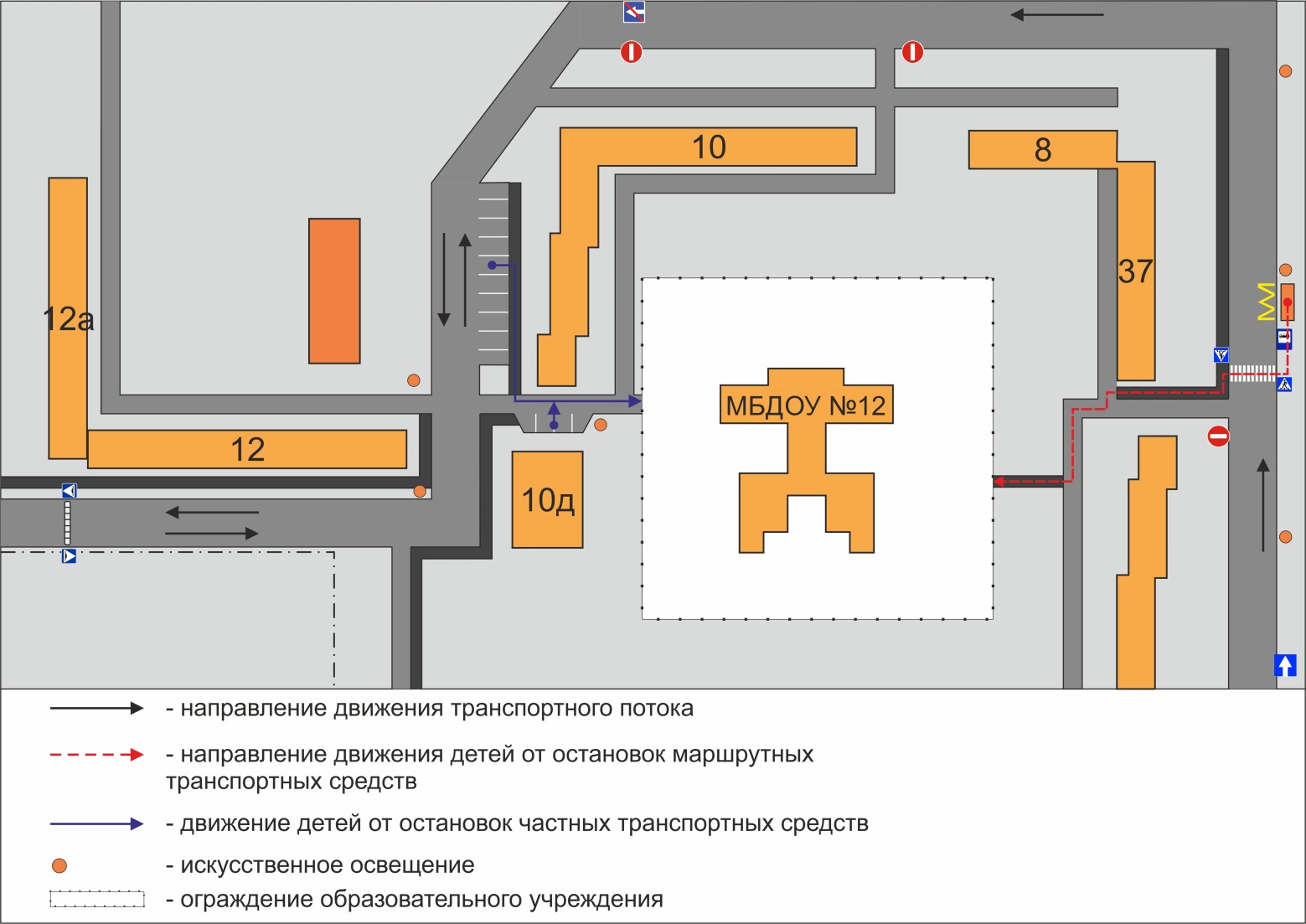 